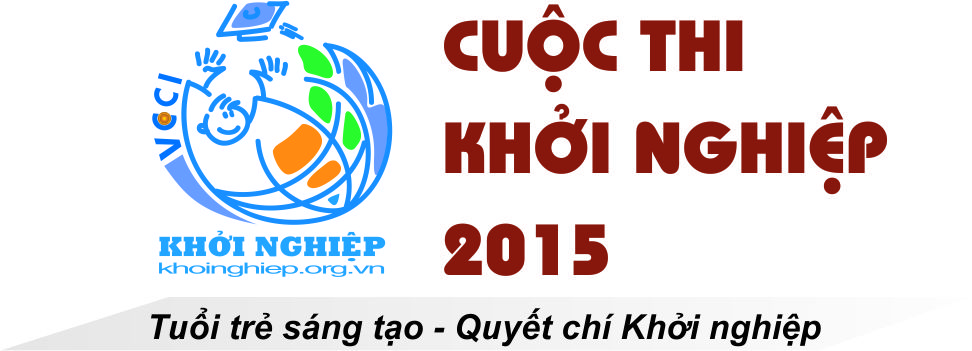 TÓM TẮT ĐỀ ÁNTên đề án: …………………………………………………………………………     Tác giả: ………………………………………….………………………………		   ………………………………………………………………………….                   .………………………………………………………………………… Thông tin tác giảTóm tắt đề ánĐặt vấn đềMô tả ý tưởng kinh doanhKhách hàngThị TrườngĐiểm khác biệt so với những dự án tương tự cùng lĩnh vựcHiệu quả dự kiến của dự án Tài liệu tham khảo(bản tóm tắt không quá 5 trang)Dành cho Ban Tổ chứcMÃ SỐ DỰ ÁN